 КАРАР                                                                                          РЕШЕНИЕ                                                                  03 март 2023 й                                 № 63-5                            03 марта 2023г.В соответствии со статьей 18 Федерального закона «Об основных гарантиях избирательных прав и права на участие в референдуме граждан Российской Федерации», статьей 15 Кодекса Республики Башкортостан о выборах, пунктом 2 статьи 7, пунктом 4 статьи 18 Устава сельского поселения Иликовский сельсовет муниципального района Благовещенский район Республики Башкортостан, рассмотрев решение территориальной избирательной комиссии муниципального района Благовещенский район Республики Башкортостан, с полномочиями  избирательной комиссии сельского поселения Иликовский сельсовет муниципального района Благовещенский район Республики Башкортостан от 15 февраля 2023 года № 58/4-5 «Об определении новой схемы восьмимандатного избирательного округа для выборов депутатов Совета сельского поселения Иликовский сельсовет муниципального района Благовещенский район Республики Башкортостан», в связи с изменением числа депутатов Совета сельского поселения Иликовский сельсовет муниципального района Благовещенский район Республики Башкортостан, Совет сельского поселения Иликовский сельсовет муниципального района Благовещенский район Республики Башкортостан решил:Утвердить новую схему восьмимандатного избирательного округа для выборов депутатов Совета сельского поселения Иликовский сельсовет муниципального района Благовещенский район Республики Башкортостан и его графическое изображение согласно приложениям №№ 1,2.Признать утратившими силу решения Совета сельского поселения Иликовский сельсовет муниципального района Благовещенский район Республики Башкортостан от 26 марта 2015 г. № 43-2, от 07 декабря 2022 г. № 57-1Обнародовать схему восьмимандатного избирательного округа, включая ее графическое изображение, на официальном сайте администрации сельского поселения Иликовский сельсовет муниципального района Благовещенский район республики Башкортостан в сети Интернет  не позднее чем через пять дней после ее утверждения.Направить настоящее решение в территориальную избирательную комиссию муниципального района Благовещенский район Республики Башкортостан.Глава сельского поселения		                             Д.З. Батршин		Приложение 1к решению Совета сельского поселения Иликовский сельсовет муниципального района Благовещенский район Республики Башкортостанот 03 марта 2023 года № 63-5СХЕМАвосьмимандатного избирательного округа для выборов депутатов Совета сельского поселения Иликовский сельсовет муниципального района Благовещенский район Республики Башкортостан Входят  населенные пункты: с. Староиликово, д. Биштиново, д. Гумерово, д.Новоиликово Количесво избирателей : 407 чел..Приложение 2к решению Совета сельского поселения Иликовский сельсовет муниципального района Благовещенский район Республики Башкортостанот 03 марта 2023 года № 63-5Графическое изображение схемывосьмимандатного избирательного округа для выборов депутатов Совета сельского поселения Иликовский сельсовет муниципального района Благовещенский район Республики Башкортостан 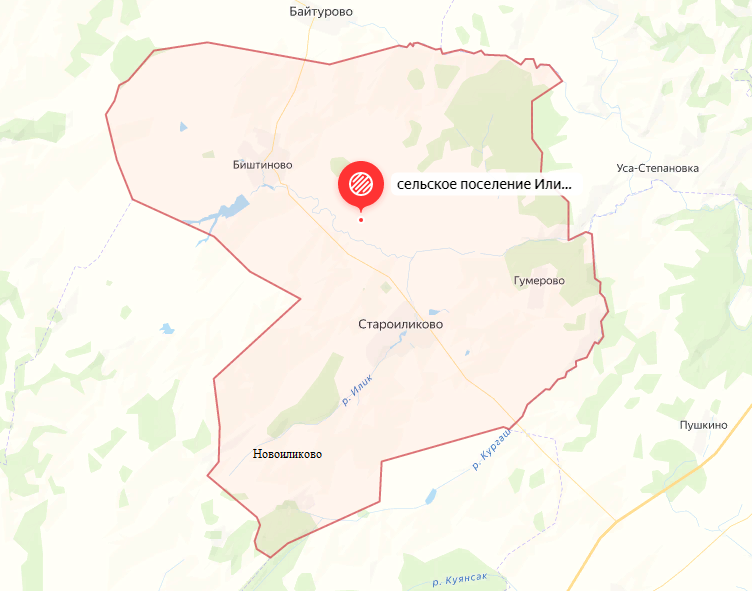 АУЫЛ  БИЛӘМӘҺЕ ХАКИМИӘТЕИЛЕК АУЫЛ СОВЕТЫМУНИЦИПАЛЬ РАЙОНЫНЫҢБЛАГОВЕЩЕН РАЙОНЫБАШКОРТОСТАН РЕСПУБЛИКАhЫ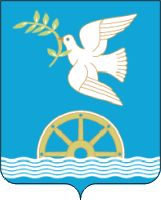 СОВЕТ  СЕЛЬСКОГО ПОСЕЛЕНИЯ ИЛИКОВСКИЙ СЕЛЬСОВЕТ МУНИЦИПАЛЬНОГО РАЙОНА БЛАГОВЕЩЕНСКИЙ РАЙОН РЕСПУБЛИКИБАШКОРТОСТАН